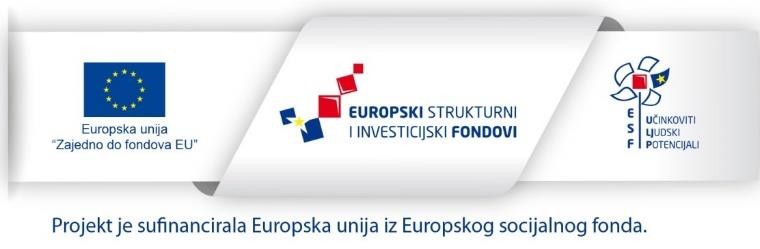 „Program zapošljavanja žena u općinama Davor, Dragalić i Vrbje“PAKET HIGIJENE 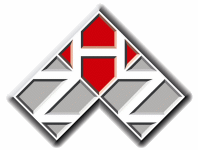 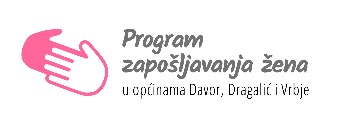 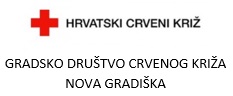 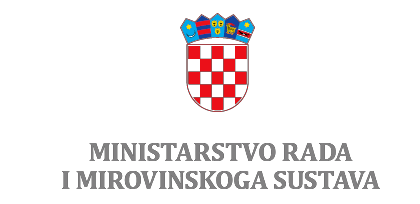 